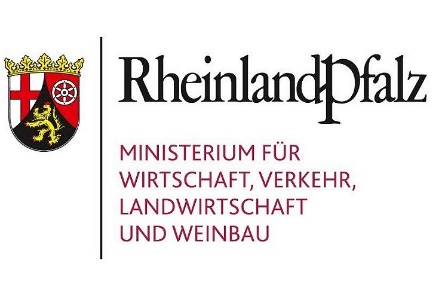 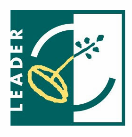 LEADER-Ansatz in der
Förderperiode 2021 – 2027 
in Rheinland-pFALZ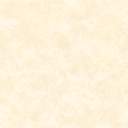 VorbemerkungFür den LEADER-Ansatz und insbesondere die Gründung einer Lokalen Aktionsgruppe (LAG) für die Förderperiode 2021 – 2027 bedarf es der Erfüllung bestimmter Mindestkriterien für die Bewerbung und Anerkennung. Grundlage für eine Bewerbung ist eine Lokale Integrierte Ländliche Entwicklungsstrategie (LILE) der potenziellen LEADER-Regionen. Die Erstellung einer solchen Strategie für die Bewerberregionen kann im Rahmen des 
ELER-Entwicklungsprogramms EULLE finanziell unterstützt werden. Die Anerkennung der LAG wird erst mit der Genehmigung des GAP-Strategieplans wirksam. Um das Bewerbungsverfahren zu eröffnen, müssen potenzielle Bewerberregionen ihr Interesse an der Gründung einer LAG mit einem so genannten „Letter of Intent“ bekunden. Mit dem Eingang des „Letters of Intent“ bei der ELER-Verwaltungsbehörde ist auch die spätere Möglichkeit zur Einreichung eines Förderantrages zur finanziellen Unterstützung der Erstellung der LILE nach Einreichung der LILE eröffnet. Eine spätere Bewerbung zur Anerkennung der LAG ist auch ohne „Letter of Intent“ grundsätzlich möglich, die Erstellung der LILE kann dann aber nicht gefördert werden.  Das Interessenbekundungsverfahren für die 
Einreichung des „Letters of Intent“ 
endet am 05. Februar 2021Die Interessenbekundung ist ausschließlich elektronisch einzureichen beim:Ministerium für Wirtschaft, Verkehr,
Landwirtschaft und Weinbau
Referat 8607
Stiftsstraße 9
55116 Mainzeulle@mwvlw.rlp.de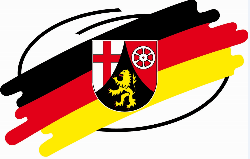 Interessenbekundung – „Letter of Intent“Partner zwischen Juristische Person	     AdresseKontaktdatenTelefonnummer	     E-Mailadresse	     vertreten durchund juristische Person1	     AdresseKontaktdatenTelefonnummer	     E-Mailadresse	     vertreten durch(weitere Partner als Anlage beifügen)Benennung der Vorhabenträgerin/des Vorhabenträgers des Förderantrages auf finanzielle Unterstützung zur Erstellung der LILE (Sofern nicht unter 1. Genannter Partner)Juristische Person1	     AdresseKontaktdatenTelefonnummer	     E-Mailadresse	     vertreten durchPräambel Die Parteien beabsichtigen, ☐ 	Verhandlungen ☐	über eine mögliche Gründung einer Lokalen Aktionsgruppe (LAG) ☐	über die Überführung der bestehenden LAG in eine neue LAGfür die Umsetzung des LEADER-Ansatzes in der Förderperiode 2021-2027 aufzunehmen, ☐ 	nach erfolgreichen Verhandlungen eine Lokale Integrierte Ländliche Entwicklungsstrategie (LILE) zu erstellen,☐	sich als LAG zu bewerben.Der Vorläufige Namen der Partnerschaft lautet:Sie begründen mit der Interessenbekundung noch keine Verpflichtung zur Erstellung der LILE. Vielmehr haben die Parteien bis zur Gründung der LAG das Recht, jederzeit ohne Angabe von Gründen die weiteren Verhandlungen zu beenden. Ziel der InteressenbekundungZiel der Interessenbekundung ist die spätere Gründung einer LAG im Rahmen des GAP-Strategieplans in der EU-Förderperiode 2021 – 2027. Die Interessenbekundung wird bis zur Gründung der LAG aufrechterhalten und dient dem Ziel einer endgültigen Gründung einer LAG unter Einhaltung der im Bewerbungsverfahren festgelegten Zulassungskriterien. Im Anschluss an den Interessenbekundungszeitraum (bis 05. Februar 2021) wird eine Lokale Integrierte Ländliche Entwicklungsstrategie (LILE) erstellt, die auf Antrag finanziell unterstützt wird. Im „Letter of Intent“ wird die Gebietskörperschaft oder eine andere Rechtsperson benannt, die als Vorhabenträger den Förderantrag auf finanzielle Unterstützung zur Erstellung der LILE einreicht. Die Aufbringung der Eigenanteile erfolgt im Innenverhältnis. Die Förderung erfolgt unter der Bedingung, dass eine Bewerbung zur Anerkennung als LEADER-Region erfolgt. Inkrafttreten, Laufzeit des „Letter of Intent“ Diese Absichtserklärung tritt mit der Unterzeichnung der beteiligten Parteien in Kraft und endet automatisch mit der Anerkennung bzw. Ablehnung als LAG oder durch Zurückziehen der Absichtserklärung durch die beteiligten Parteien.Geheimhaltung Im Zusammenhang mit den Verhandlungen über die beabsichtigte Gründung einer LAG legen sich die Parteien gegenseitig technische, finanzielle und/oder andere Informationen, Materialien oder Daten offen, die entweder in schriftlicher, mündlicher oder in jeder anderen Form, elektronisch oder auf sonstige Weise vorliegen und die als vertraulich und gesetzlich geschützt gelten. Die Parteien sind sich darüber einig, dass die überlassenen vertraulichen Informationen ausschließlich in dem durch die Art und Weise der konkreten Kontaktaufnahme bzw. Geschäftsbeziehung begründeten Umfang verwendet werden dürfen. Eine anderweitige Verwendung bedarf der schriftlichen Zustimmung der anderen Partei. Als nicht geheim gelten Daten, die bereits vor Offenlegung gegenüber der anderen Partei und ohne Geheimhaltungsverpflichtung rechtmäßig in ihrem Besitz waren;die ohne ihr Zutun veröffentlicht worden oder anderweitig ohne ihr Verschulden allgemein bekannt geworden sind;die ihr nach Abschluss der Absichtserklärung von einem oder mehreren Dritten ohne Geheimhaltungsverpflichtung rechtmäßig, also ohne Bruch dieser Vereinbarung durch die empfangende Partei, übermittelt wurden;die schriftlich durch die offenlegende Partei gegenüber der anderen Partei freigegeben werden;die ohne entsprechende Verpflichtungen und Beschränkungen von der offenlegenden Partei einem Dritten zugänglich gemacht worden sind. Schlussbestimmungen Frühere mündliche oder schriftliche Vereinbarungen zwischen den Parteien in Bezug auf den Gegenstand dieser Absichtserklärung sind mit deren Inkrafttreten gegenstandslos. Es gilt deutsches Recht. Gerichtsstand ist ………….. Ort, Datum 
_________________________

Vertreter der …Ort, Datum 
_________________________
Vertreter der ...3Förderung der Entwicklung des ländlichen Raums durch den „Europäischen Landwirtschaftsfonds für die Entwicklung des ländlichen Raums“ (ELER)